Denetim  Kurulu  Üyesi	Denetim Kurulu ÜyesiDenetim  Kurulu  Üyesi	Denetim Kurulu Üyesi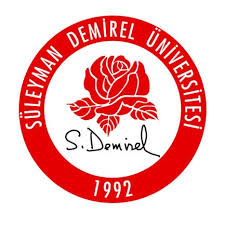    T.C.SÜLEYMAN DEMİREL  ÜNİVERSİTESİSAĞLIK KÜLTÜR VE SPOR DAİRE BAŞKANLIĞIÖğrenci Kulüpleri İç Denetim FormuSayı   T.C.SÜLEYMAN DEMİREL  ÜNİVERSİTESİSAĞLIK KÜLTÜR VE SPOR DAİRE BAŞKANLIĞIÖğrenci Kulüpleri İç Denetim Formu   T.C.SÜLEYMAN DEMİREL  ÜNİVERSİTESİSAĞLIK KÜLTÜR VE SPOR DAİRE BAŞKANLIĞIÖğrenci Kulüpleri İç Denetim FormuTarih   T.C.SÜLEYMAN DEMİREL  ÜNİVERSİTESİSAĞLIK KÜLTÜR VE SPOR DAİRE BAŞKANLIĞIÖğrenci Kulüpleri İç Denetim Formu   T.C.SÜLEYMAN DEMİREL  ÜNİVERSİTESİSAĞLIK KÜLTÜR VE SPOR DAİRE BAŞKANLIĞIÖğrenci Kulüpleri İç Denetim FormuSayfa NoKulüp/Topluluk Adı :Kulüp/Topluluk Adı :Kulüp/Topluluk Adı :Kulüp/Topluluk Adı :Denetimin Başlama /Bitiş Tarihi :Denetimin Başlama /Bitiş Tarihi :Denetimin Başlama /Bitiş Tarihi :Kapsadığı Dönem :Genel Kurul ToplantılarıEvetHayırAçıklamaKulüp/Topluluk olağan Genel Kurul toplantısı Yönetim Kurulu tarafından 15 gün önce üyelere yazılı olarak bildirilmiş mi?Genel Kurul olağan toplantısı …………….. ayı içinde yapılmış mı?Mevcut üyelerin yarıdan bir fazlası toplantıya katıldı mı?Kararlar toplantıya katılanların salt çoğunluğu ile alındı mı?Üyelikten çıkarma işlemi toplantıya katılanların 2/3 oyu ile alındı mı?Yönetim Kurulu ToplantılarıEvetHayırAçıklamaKurul üyeleri belirlenirken Yönerge şartlarına uyulmuş mu?Düzenli toplantı yapılmış mı?Toplantı ve karar süreci Yönergeye uygun yapılmış mı?Gerçekleştirilen faaliyetlere ilişkin öz değerlendirme yapılmış mı?Kulüp üyelerinin memnuniyet düzeyleri ile ilgili çalışma yapılmış mı?Kulüp FaaliyetleriEvetHayırAçıklamaYönergede gösterilen amaç ve faaliyet alanları dışında faaliyette bulunulmuş mu?Anayasa ve kanunlarla açıkça yasaklanan, amaçları veya konusu suç teşkil eden fiilleri gerçekleştirmek amacıyla faaliyette bulunulmuş mu?Faaliyet planında yer alan etkinlikler yapılmış mı?Faaliyetlerin yapıldığına dair görsel materyal var mı?Faaliyetlere ilişkin veri oluşturulmuş mu? (Örn: Katılımcı-izleyici sayıları ve basında yer alıp almadığı, üyeleri dışında katılımcı-izleyici olup olmadığı vb.)T.C.SÜLEYMAN DEMİREL ÜNİVERSİTESİSAĞLIK KÜLTÜR VE SPOR DAİRE BAŞKANLIĞIÖğrenci Kulüpleri İç Denetim FormuSayıT.C.SÜLEYMAN DEMİREL ÜNİVERSİTESİSAĞLIK KÜLTÜR VE SPOR DAİRE BAŞKANLIĞIÖğrenci Kulüpleri İç Denetim FormuT.C.SÜLEYMAN DEMİREL ÜNİVERSİTESİSAĞLIK KÜLTÜR VE SPOR DAİRE BAŞKANLIĞIÖğrenci Kulüpleri İç Denetim FormuTarihT.C.SÜLEYMAN DEMİREL ÜNİVERSİTESİSAĞLIK KÜLTÜR VE SPOR DAİRE BAŞKANLIĞIÖğrenci Kulüpleri İç Denetim FormuT.C.SÜLEYMAN DEMİREL ÜNİVERSİTESİSAĞLIK KÜLTÜR VE SPOR DAİRE BAŞKANLIĞIÖğrenci Kulüpleri İç Denetim FormuSayfa NoKulüp/ Topluluk Adı :Kulüp/ Topluluk Adı :Kulüp/ Topluluk Adı :Kulüp/ Topluluk Adı :Denetimin Başlama /Bitiş Tarihi :Denetimin Başlama /Bitiş Tarihi :Denetimin Başlama /Bitiş Tarihi :Kapsadığı Dönem :Kulüp/ Topluluk Üyelik İşlemleriEvetHayırAçıklamaKulüp/Topluluk Üyelik işlemleri Yönergeye uygun mu?Kulüp/Topluluk üyeliği sona erenler belirlenerek güncelleme yapılmış mı?Defter ve EvraklarEvetHayırAçıklamaKarar defterine toplantıda alınan kararlar yazılmış mı? Toplantı tarihi kaydedilmiş mi?Karar defterini Yönetim Kurulu üyeleri ve Kulüp Danışmanı imzalamış mı?Demirbaş eşya defteri var mı?Demirbaş eşya defterine düzenli kayıt yapılmış mı? Kayıt tutanın isim ve imzası var mı?Üye Kayıt Formları Tutulmuş mu? Güncel mi?Etkinlik Giderleri ve GelirleriEvetHayırAçıklamaSponsorluk desteği alınmış mı?Sponsorluk desteği alınırken Yönergeye uyulmuş mu?Üyelerden ayni destek alınmış mı? Kaydı tutulmuş mu?Maddi gelir oluşmuş mu?Oluşan gelir S.D.Ü.  Strateji Geliştirme Daire Başkanlığı hesabına kulüp kullanımı için aktarılmış mı?Kulüp İçi ŞikayetlerEvetHayırAçıklamaKulüp içi şikayetler değerlendirilerek çözüme ulaştırılmış mı?DiğerEvetHayırAçıklama